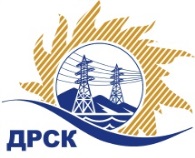 Акционерное Общество«Дальневосточная распределительная сетевая  компания»ПРОТОКОЛ № 552/УТПиР-РЗакупочной комиссии по рассмотрению заявок  по открытому электронному запросу предложений   «ПИР Реконструкция ВЛ 35 кВ Спасск-Ярцево, филиал "АЭС"» закупка № 1185 раздел 2.2.1.  ГКПЗ 2016СПОСОБ И ПРЕДМЕТ ЗАКУПКИ: Открытый электронный запрос предложений   «ПИР Реконструкция ВЛ 35 кВ Спасск-Ярцево, филиал "АЭС"»     ПРИСУТСТВОВАЛИ:   члены постоянно действующей Закупочной комиссии АО «ДРСК»  2-го уровня.ВОПРОСЫ, ВЫНОСИМЫЕ НА РАССМОТРЕНИЕ ЗАКУПОЧНОЙ КОМИССИИ: О рассмотрении результатов оценки заявок Участников.Об  отклонении  заявок   О признании заявок  соответствующими  условиям Документации о закупке.О предварительной ранжировке заявок.О проведении переторжкиРЕШИЛИ:По вопросу № 1:Признать объем полученной информации достаточным для принятия решения.Утвердить цены, полученные на процедуре вскрытия конвертов с заявками участников открытого запроса предложений.По вопросу № 2Отклонить заявку Участника ООО "Энергопроект Центр" от дальнейшего рассмотрения как несоответствующую требованиям   Документации о закупкеПо вопросу № 3	Признать заявки ООО "Компания Новая Энергия" (630099, Россия, Новосибирская обл., г. Новосибирск, ул. Чаплыгина, д. 93),  ООО "ПМК Сибири" (660032, Красноярский край, г. Красноярск, ул. Белинского, д. 5, 3 этаж) соответствующими условиям Документации о закупке и принять их к дальнейшему рассмотрению.По вопросу № 4Утвердить предварительную ранжировку предложений Участников:По вопросу № 5Провести переторжку. Допустить к участию в переторжке предложения следующих участников: ООО "Компания Новая Энергия" (630099, Россия, Новосибирская обл., г. Новосибирск, ул. Чаплыгина, д. 93),  ООО "ПМК Сибири" (660032, Красноярский край, г. Красноярск, ул. Белинского, д. 5, 3 этаж)Определить форму переторжки: заочная.Назначить переторжку на 30.06.2016 в 15:00 час. (благовещенского времени).Место проведения переторжки: ЭТП b2b-energoПредложить ООО "Компания Новая Энергия" (630099, Россия, Новосибирская обл., г. Новосибирск, ул. Чаплыгина, д. 93),  ООО "ПМК Сибири" (660032, Красноярский край, г. Красноярск, ул. Белинского, д. 5, 3 этаж) устранить при подаче ими новых цен на переторжку замечания к их ценовым предложениям, выявленные по результатам проведенной экспертизы;Ответственному секретарю Закупочной комиссии уведомить участников, приглашенных к участию в переторжке, о принятом комиссией решении.Исп.Ирдуганова И.Н.397-147irduganova-in@drsk.ruг. Благовещенск ЕИС №31603748054«  28»     июня    2016. №Наименование участника и его адресПредмет заявки на участие в запросе предложений1ООО "Компания Новая Энергия" (630099, Россия, Новосибирская обл., г. Новосибирск, ул. Чаплыгина, д. 93)Заявка, подана 17.06.2016 в 14:04
Цена: 2 200 000,00 руб. (цена без НДС: 1 864 406,78 руб.)2ООО "Энергопроект Центр" (160009, г. Вологда, ул. Мальцева, д.52, оф.409а.)Заявка, подана 20.06.2016 в 07:08
Цена: 2 622 473,19 руб. (цена без НДС: 2 222 434,91 руб.)3ООО "ПМК Сибири" (660032, Красноярский край, г. Красноярск, ул. Белинского, д. 5, 3 этаж )Заявка: подана 20.06.2016 в 05:48
Цена: 3 304 000,00 руб. (цена без НДС: 2 800 000,00 руб.)Основания для отклоненияУчастник не прикрепил в электронный ящик на Торговой площадке Системы www.b2b-energo.ru пакет документов, что не соответствует п. 2.4.1.1, п. 2.5.4.1, п. 2.6.1.3 и  пп «в» п. 2.8.2.5 Документации о закупке.У участника в составе заявки  отсутствует Требования к сроку действия заявки, что  не соответствует п.2.4.3,  п.4.2.15. документации о закупке.Участник не предоставил копию СРО подтверждающая допуск на выполнение определенных видов работ, согласно перечню, указанному в техническом задании (Раздел 6), что не соответствует п.4.2.14  Документации о закупкеМесто в предварительной ранжировкеНаименование участника и его адресЦена предложения на участие в закупке без НДС, руб.Балл по неценовой предпочтительности1 местоООО "ПМК Сибири" (660032, Красноярский край, г. Красноярск, ул. Белинского, д. 5, 3 этаж )2 800 000,003,02 местоООО "Компания Новая Энергия" (630099, Россия, Новосибирская обл., г. Новосибирск, ул. Чаплыгина, д. 93)1 864 406,782,3Ответственный секретарь Закупочной комиссии):Елисеева М.Г.   «___»____________2016  г.